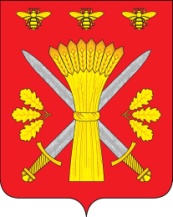 РОССИЙСКАЯ ФЕДЕРАЦИЯОРЛОВСКАЯ ОБЛАСТЬАДМИНИСТРАЦИЯ ТРОСНЯНСКОГО  РАЙОНА                                      ПОСТАНОВЛЕНИЕОт 20.03. 2017 г.                                                                              № 53             с.ТроснаОб утверждении порядка проведения антикоррупционнойэкспертизы нормативных правовых актов и проектовнормативных правовых актов администрации Троснянского районаВ целях реализации решения Троснянского районного Совета народных депутатов от 25 мая 2015 года №360 «О порядке проведения антикоррупционной экспертизы нормативных правовых актов и проектов нормативных правовых актов органов местного самоуправления Троснянского района»:1.Утвердить порядок проведения антикоррупционной экспертизы нормативных правовых актов и проектов нормативных правовых актов администрации Троснянского района согласно приложению.2. Контроль за исполнением настоящего постановления возложить на заместителя Главы администрации Фроловичева А.В.Глава района                                                             А.И.НасоновПриложение к постановлению администрации №______  от___________________2017 г.Порядокпроведения антикоррупционной экспертизы нормативных правовых актов и проектов нормативных правовых актов администрации Троснянского района1. ПРОВЕДЕНИЕ ЭКСПЕРТИЗЫ МУНИЦИПАЛЬНЫХ НОРМАТИВНЫХ ПРАВОВЫХ АКТОВ И ПРОЕКТОВ НОРМАТИВНЫХ  1.1. Антикоррупционная экспертиза проводится в отношении муниципальных нормативных правовых актов и проектов муниципальных нормативных правовых актов (далее - акты и проекты актов). 1.2. Антикоррупционная экспертиза проводится отделом организационно - правовой работы и делопроизводства Администрации Троснянского района Орловской области в соответствии с Федеральным законом от 25 декабря 2008 года № 273-ФЗ «О противодействии коррупции, Федеральным законом от 17 июля 2009 года № 172-ФЗ «Об антикоррупционной экспертизе нормативных правовых актов», Постановлением Правительства Российской Федерации от 26 февраля 2010 года № 96 «Об антикоррупционной экспертизе нормативных правовых актов и проектов нормативных правовых актов». 1.2.1. Антикоррупционной экспертизе подлежат все акты и проекты актов по вопросам, определенным частью 2 статьи 3 Федерального закона от 17 июля 2009 года № 172-ФЗ «Об антикоррупционной экспертизе нормативных правовых актов». Под нормативным правовым актом в настоящем Порядке понимается акт, изданный в установленном порядке органом местного самоуправления, содержащий в себе правовые нормы (правила поведения), обязательные для неопределенного круга лиц, рассчитанный на неоднократное применение, направленный на урегулирование общественных отношений либо на изменение или прекращение существующих правоотношений. 1.3. Акты и проекты актов для проведения антикоррупционной экспертизы направляются руководителем структурного подразделения, по инициативе которого был принят данный акт (ответственного за разработку проекта акта), должностному лицу. Акты и проекты актов также могут быть направлены для проведения экспертизы руководителем органа местного самоуправления. 1.5. При проведении антикоррупционной экспертизы должностное лицо обеспечивает проведение антикоррупционной экспертизы, в том числе: проверку наличия в акте (проекте акта) норм, устанавливающих разрешительные, контрольные, регистрационные полномочия; проверку соответствия формулировок и терминов, употребляемых в акте (проекте акта), формулировкам и терминам федерального законодательства и законодательства Орловской области; проверку акта (проекта акта) на предмет дублирования полномочий отдельных муниципальных служащих или структурных подразделений по регулируемому данным актом (проектом акта) вопросу. 1.6 Должностное лицо устанавливает наличие или отсутствие в акте (проекте акта), представленном на экспертизу, коррупциогенных норм. 1.7 Должностное лицо самостоятельно выбирает критерии оценки коррупциогенности акта в соответствии с Постановлением Правительства Российской Федерации от 26 февраля 2010 года № 96 «Об антикоррупционной экспертизе нормативных правовых актов и проектов нормативных правовых актов». 1.8. Должностное лицо в процессе осуществления антикоррупционной экспертизы в случае необходимости вправе запрашивать и получать дополнительные материалы или информацию у заинтересованных в антикоррупционной экспертизе органов местного самоуправления и должностных лиц. Запрашиваемые материалы и информация должны быть предоставлены должностному лицу в срок не более трех дней с момента получения запроса. 2. ПОДГОТОВКА ЗАКЛЮЧЕНИЯ О КОРРУПЦИОГЕННОСТИ ИЛИ НЕКОРРУПЦИОГЕННОСТИ МУНИЦИПАЛЬНОГО НОРМАТИВНОГО ПРАВОВОГО АКТА (ПРОЕКТА МУНИЦИПАЛЬНОГО НОРМАТИВНОГО ПРАВОВОГО АКТА) 2.1. Должностное лицо по результатам проведенной экспертизы составляет заключение. 2.2. В заключении отражаются следующие сведения: название и реквизиты акта (проекта акта), представленного на экспертизу; основания для проведения экспертизы; наличие или отсутствие в анализируемом акте (проекте акта) коррупциогенных норм; конкретные положения акта (проекта акта), содержащие коррупциогенные нормы; предложения по изменению формулировок правовых норм либо исключению отдельных норм для устранения коррупциогенности. 2.3. Срок проведения экспертизы правовых актов (проектов правовых актов) на коррупциогенность составляет не более десяти дней.3. ИСПОЛНЕНИЕ ЗАКЛЮЧЕНИЯ О КОРРУПЦИОГЕННОСТИ АКТА (ПРОЕКТА АКТА) 3.1 Заключение, составленное по результатам антикоррупционной экспертизы акта (проекта акта), подготовленное и подписанное должностным лицом, направляется лицу, направившему данный акт (проект акта) на антикоррупционную экспертизу. 3.2 Руководитель структурного подразделения, по инициативе которого был принят акт, получив заключение о коррупциогенности акта, обязан в течение трех дней подготовить проект нормативного правового акта о внесении изменений либо признании утратившим силу акта, являвшегося предметом антикоррупционной экспертизы. В случае отсутствия коррупциогенных норм в представленном проекте акта о внесении изменений, заключение подписывается должностным лицом, и проект акта с визами заинтересованных руководителей структурных подразделений направляется на подпись руководителю органа местного самоуправления. 3.3. Руководитель структурного подразделения, ответственного за разработку проекта акта, получив заключение о коррупциогенности проекта акта, обязан в течение трех дней устранить все недостатки и направить доработанный проект акта должностному лицу для повторной антикоррупционной экспертизы. Срок проведения антикоррупционной экспертизы составляет не более трех дней. В случае отсутствия в доработанном проекте акта коррупциогенных норм, заключение подписывается должностным лицом, и проект акта с визами заинтересованных руководителей структурных подразделений направляется на подпись руководителю органа местного самоуправления. В случае наличия в доработанном проекте акта коррупциогенных норм должностное лицо направляет заключение руководителю органа местного самоуправления. Руководитель органа местного самоуправления направляет заключение руководителю структурного подразделения для исполнения в соответствии с выводами, содержащимися в заключении.4. НЕЗАВИСИМАЯ АНТИКОРРУПЦИОННАЯ ЭСПЕРТИЗА 4.1 Органы местного самоуправления Троснянского района разработчики нормативного правового акта, проекта нормативного правового акта вправе направлять правовые акты, проекты правовых актов на независимую антикоррупционную экспертизу за счет собственных средств. 4.2 Независимая экспертиза проводится юридическими и физическими лицами, осуществляющими деятельность в соответствующей сфере. 4.3 В отношении проектов документов, содержащих сведения, составляющие государственную тайну, или сведения конфиденциального характера, независимая экспертиза не проводится. 4.4 Независимыми экспертами не могут являться юридические лица и физические лица, принимавшие участие в подготовке документа, а также организации и учреждения, находящиеся в ведении исполнительно- распорядительного органа местного самоуправления Троснянского района разработчика проекта документа. 4.5. Для проведения независимой экспертизы на коррупциогенность проектов документов, затрагивающих права, свободы и обязанности человека и гражданина разработчик проектов документов размещает их на своем официальном сайте в сети Интернет в течение рабочего дня, соответствующего дню направления на независимую экспертизу. 4.6 Срок проведения независимой экспертизы на коррупциогенность не должен превышать 10-ти дней. 4.7.По результатам независимой экспертизы на коррупциогенность составляется экспертное заключение в соответствии с положениями, предусмотренными разделом II настоящего Приложения. 5. ПОРЯДОК НАПРАВЛЕНИЯ НОРМАТИВНЫХ ПРАВОВЫХ АКТОВ (ПРОЕКТОВ НОРМАТИВНЫХ ПРАВОВЫХ АКТОВ) В ПРОКУРАТУРУ РАЙОНА Руководитель (ответственный исполнитель) структурного подразделения, ответственного за разработку проекта акта направляет в прокуратуру района проекты нормативных правовых актов за семь дней до их принятия и принятые нормативные правовые акты  в течение семи дней с даты их принятия для проведения антикоррупционной экспертизы принятых нормативных правовых актов по вопросам, определенным частью 2 статьи 3 Федерального закона от 17 июля 2009 года № 172-ФЗ «Об антикоррупционной экспертизе нормативных правовых актов».2.6. В целях обеспечения возможности проведения независимой антикоррупционной экспертизы проектов нормативных правовых актов, в соответствии с Правилами проведения антикоррупционной экспертизы нормативных правовых актов и проектов нормативных правовых актов, утвержденными постановлением Правительства Российской Федерации от 26 февраля 2010 года N 96, разработчики проектов нормативных правовых актов представляют проект нормативного правового акта в управление организационно-кадровой, контрольной работы и информационно-документационного обеспечения администрации Ливенского района для последующего размещения их на официальном сайте администрации Ливенского района Орловской области в информационно-телекоммуникационной сети "Интернет" с указанием дат начала и окончания приема заключений.Проекты нормативных правовых актов размещаются на официальном сайте администрации Ливенского района Орловской области в информационно-телекоммуникационной сети "Интернет" не менее чем на 7 дней.Постановлением Администрации Ливенского района Орловской области от 10 мая 2017 г. N 166 раздел 2 настоящего приложения дополнен пунктом 2.6.12.6.1. При получении заключения по результатам независимой антикоррупционной экспертизы разработчик проекта акта в течение 3 рабочих дней со дня получения такого заключения уведомляет о нем (с приложением копии заключения) отдел правового обеспечения деятельности администрации Ливенского района и снимает проект с визирования до момента рассмотрения заключения.В случае учета изложенных в заключении по результатам антикоррупционной экспертизы проекта нормативного правового акта замечаний, проект нормативного правового акта подлежит повторному согласованию и визированию в установленном порядке.В случае, если замечания, изложенные в заключении по результатам независимой антикоррупционной экспертизы проекта правового акта, не учитываются, в течение 5 рабочих дней со дня получения такого заключения разработчиком проекта готовится мотивированная справка о результатах рассмотрения заключения по результатам независимой антикоррупционной экспертизы проекта правового акта, которая прикладывается к проекту правового акта вместе с копией заключения, и визирование проекта продолжается.При получении заключения по результатам независимой антикоррупционной экспертизы проекта правового акта отделом правового обеспечения деятельности администрации Ливенского района в течение 10 рабочих дней проводится антикоррупционная экспертиза данного правового акта.В случае, если по результатам проведения антикоррупционной экспертизы в правовом акте выявлены коррупциогенные факторы, курирующему заместителю главы администрации Ливенского района в течение 3 рабочих дней со дня проведения экспертизы направляется заключение по результатам антикоррупционной экспертизы правового акта, проведенной отделом правового обеспечения деятельности администрации Ливенского района, и копия заключения по результатам независимой антикоррупционной экспертизы правового акта.Рассмотрение указанных заключений производится курирующим заместителем главы администрации Ливенского района с участием разработчика проекта правового акта и отдела правового обеспечения деятельности администрации Ливенского района.В случае, если по результатам проведения антикоррупционной экспертизы отделом правового обеспечения деятельности администрации Ливенского района выдано заключение об отсутствии в правовом акте положений, способствующих созданию условий для проявления коррупции, юридическому или физическому лицу, проводившему независимую экспертизу, направляется мотивированный ответ в тридцатидневный срок со дня получения заключения по результатам независимой антикоррупционной экспертизы. Мотивированный ответ на заключение по результатам независимой антикоррупционной экспертизы не направляется, если в нем отсутствуют информация о выявленных коррупциогенных факторах или предложения о способе устранения выявленных коррупциогенных факторов.2.7. В течение двух рабочих дней с момента получения заключения отдела правового обеспечения деятельности администрации Ливенского района о невыявлении коррупциогенных факторов в проекте нормативного правового акта разработчик проекта направляет его в Ливенскую межрайонную прокуратуру Орловской области для проведения антикоррупционной экспертизы в соответствии со статьей 9.1 Федерального закона от 17.01.1992 N 2202-1 "О прокуратуре Российской Федерации".2.8. По истечении срока для проведения антикоррупционной экспертизы Ливенской межрайонной прокуратурой Орловской области разработчик представляет в отдел правового обеспечения деятельности администрации Ливенского района согласованный в установленном порядке всеми уполномоченными службами администрации района проект нормативного правового акта и заключение Ливенской межрайонной прокуратуры о не выявлении коррупциогенных факторов. В случае непредставления Ливенской межрайонной прокуратурой письменного заключения, разработчик представляет копию сопроводительного письма о направлении в Ливенскую межрайонную прокуратуру проекта соответствующего нормативного правового акта с отметкой о дате его получения. После получения от разработчика всех вышеуказанных документов отдела правового обеспечения деятельности администрации Ливенского района передает проект нормативного правового акта для рассмотрения главе района.Постановлением Администрации Ливенского района Орловской области от 5 февраля 2016 г. N 36 в настоящее приложение внесены измененияСм. текст приложения в предыдущей редакции